Erasmus +   Smart schools for smart age Lesson 8   Tavanski spomen


Class 10

Topic: Tavanski spomen.

Objectives:
- Presentation of the work Tavanski spomen
- Interpretation of the meaning of the work
- Excerpts from the work
Resources:- computer with internet access- multimedia projectorLesson source:https://prezi.com/view/TgLqwmgf5O0TmzEyQvNF/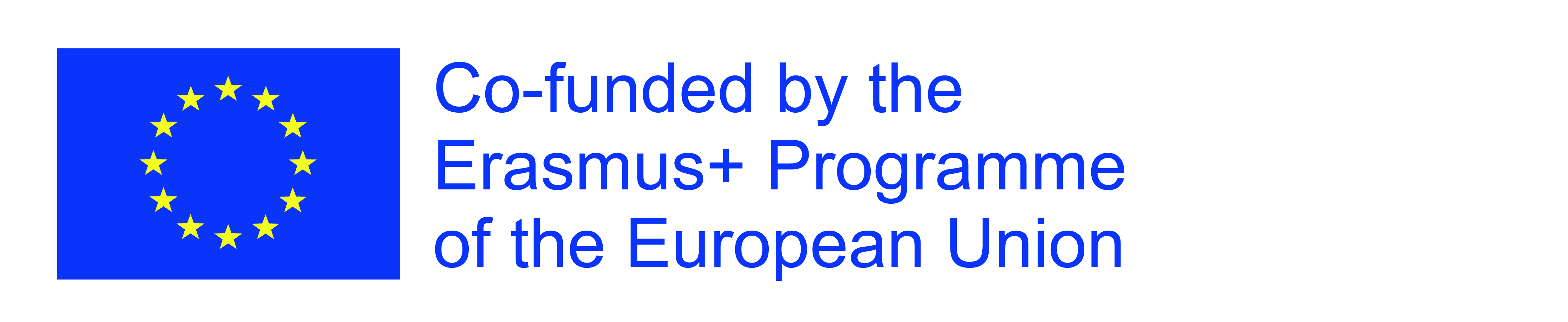 Sports school G. S. RakovskiDobrich, Bulgaria Lesson 8: Literature – Tavanski spomen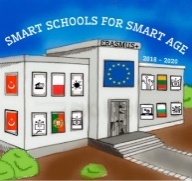 